Please fill in your details below and send this form together with the high-resolution photo to the email address: CedefopPhotoAward@cedefop.europa.euThe application form must be saved as (Name_Surname_CedefopPhotoAward).The information below will be used as background for an article on the shortlisted photos and the winner, and as caption to the photo when it is exhibited by Cedefop. Please fill in the fields in as much detail as possible:Choose how you want to be credited in any further use of your material:....................................................................................(e.g. © First name Surname)In sending this application:I agree to have my photo used by Cedefop for any non-commercial purpose.I agree with the publication of my personal data (except email) if my photo is published.I certify that I have ownership and copyright of the photo(s) I am sending for the contest.I declare that I have permission from all persons on the photo to have it published.I have read and accept all the rules.………………………………………..Date, signature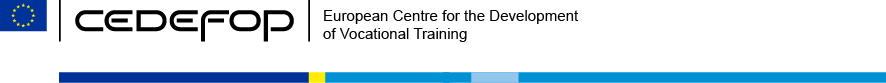 COMMUNICATION, INFORMATION AND DISSEMINATIONThessaloniki, 12 May 2016Application form #CedefopPhotoAwardNameFirst nameAgeCountry of residenceEmail (your email will not be made public)Title of the photoDescription of the photo (maximum 100 words, including information on who is in the photo, when it was taken and in what context)